Rättelse Triumf 3A facits. 13 Subtrahera.		8 971 – 6 000 = 2 971 s. 26Addera.3 245 + 50 = 3 295	4 651 + 20 = 4 671	6 402 + 300 = 6 702
3 245 + 500 = 3 745	4 651 + 2 000 = 6 651	6 402 + 3 000 = 9 402Subtrahera.5 397 – 20 = 5 377	8 460 – 400 = 8 060	7 548 – 30 = 7 518
5 397 – 200 = 5 197 	8 460 – 4 000 = 4 460	7 548 – 3 000 = 4 548s. 164 Spela bingo.Grön ruta, tredje rutan i översta raden: 6 *   = 54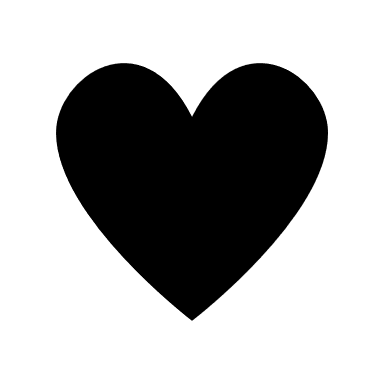 Lila ruta, andra rutan i översta raden: 5 *  = 10